ГОСУДАРСТВЕННОЕ БЮДЖЕТНОЕ ОБРАЗОВАТЕЛЬНОЕ УЧРЕЖДЕНИЕ ВЫСШЕГО ПРОФЕССИОНАЛЬНОГО ОБРАЗОВАНИЯ «ЧИТИНСКАЯ ГОСУДАРСТВЕННАЯ МЕДИЦИНСКАЯ АКАДЕМИЯ»МИНИСТЕРСТВА ЗДРАВООХРАНЕНИЯ  РОССИЙСКОЙ ФЕДЕРАЦИИ                      Утверждаю                                                                       Ректор ГБОУ ВПО ЧГМА                                                                       д.м.н., профессор                                                                       _________________А.В. Говорин                                                                       «___» ________ .ПАСПОРТ КАБИНЕТА (Кабинет № 4)ДЛЯ ЗАНЯТИЙ ПО СУДЕБНОЙ МЕДИЦИНЕ(ОСНАЩЕННЫЙ ИНФОРМАЦИОННЫМИ СТЕНДАМИ)ПО ДИСЦИПЛИНЕ СУДЕБНАЯ МЕДИЦИНАДЛЯ ПРОВЕДЕНИЯ ПРАКТИЧЕСКИХ ЗАНЯТИЙ СТУДЕНТОВ И КОНСУЛЬТАЦИЙвсех специальностей и направлений подготовкиг. Чита.ПАСПОРТ КАБИНЕТАКабинет для занятий по судебной медицине, предназначен для обеспечения обучающихся необходимой информацией для овладения знаниями в области судебной медицины с учетом его дальнейшего обучения и профессиональной деятельности. Основными организационными формами обучения являются аудиторные занятия с преподавателем, самостоятельная работа студентов под руководством преподавателя на консультациях.       Занятость кабинета на период учебно-экзаменационных сессий: в соответствии с расписанием, в том числе для проведения индивидуальных консультаций (число посадочных мест 30).Адрес кабинета: . Чита, ул. Балябина,1Кафедра: судебной медицины, правоведения и биоэтики.Преподаватели, работающие в кабинете: согласно утвержденному расписанию и вида учебного занятия.Занятость кабинета на период учебно-экзаменационных сессий: в соответствии с расписанием, в том числе для проведения индивидуальных консультаций.Площадь кабинета   Число посадочных мест: 307. Учебно-методическое обеспечение кабинета: информационный стенд (3), учебно-методические пособия, музейные препараты.8.Технические средства обучения и обеспечение учебного процесса: мультимедийное оборудование.Информационное обеспечение: Доступ к электронной библиотеке академии http://chitgma.ru;ЭБС Книга Фонд http://www.knigafund.ru/;eBook Clinical Collection Trial и SMART Imagebase http://search.ebscohost.com;ЭБС «BookUp» http://www.books-up.ru/ ;Консультант студента http://studentlibrary.ru;НЭБ  ELIBRARY.RU http://elibrary.ru;ВЭБС ЧГМА http://chitgma.ru/medlibrary/vebsЛицензионное программное обеспечение: Microsoft Windows 7 Professional; Microsof Office 2007; Microsoft Windows XP; Kaspersky Antivirus; ИРБИС (Библиотека);  СПС «Гарант»; СПС «Консультант-плюс»; Информационная система медицинской академии (ИСМА) 9.Оборудование кабинета:Ответственный за кабинет:____________________(доцент кафедры Кот М.Л.)«____» _______ 2014г.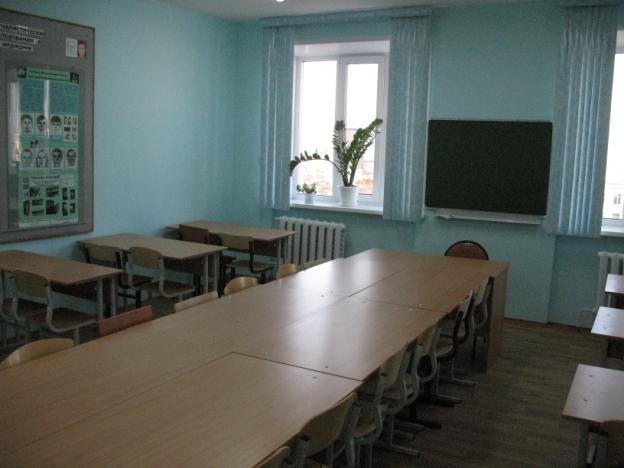 №/№п/пНаименование оборудованияКоличествоСтол ученический на два рабочих места15Стол преподавательский1Стул преподавателя1Стулья ученические30Доска учебная1Жалюзи2Мультимедиа проектор (переносной)1